Математика на 16.05.2020г. Группы 14_О_ДО, 14_О_УНКПрактическая работа по теме: МногогранникиЗадание 1. Какие из перечисленных объектов НЕ могут быть элементами многогранника? Укажите номера в порядке возрастания.1) отрезок2) плоскость3) точка4) луч5) многоугольник6) многогранник7) прямая8) трапецияЗадание 2. Сопоставьте геометрическим фигурам их вид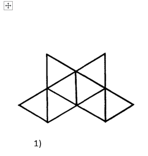 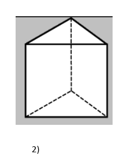 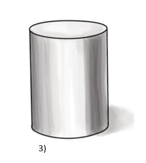 А) Плоская фигура;Б) Пространственная фигура;В) Многогранник.Задание 3. а) Сколько рёбер у изображённого многогранника?б) Выпишите рёбра, сходящиеся в вершине В и подчеркните те из них, которые являются невидимыми.в) Закончите предложение: «Ребро ДА является стороной граней…»                                                «Ребро SС является стороной граней…»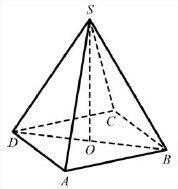 г) Какие грани параллелепипеда являются невидимыми?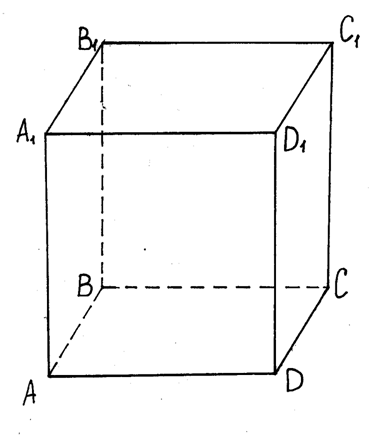 Задание 4. Из скольких кубиков сложен параллелепипед? 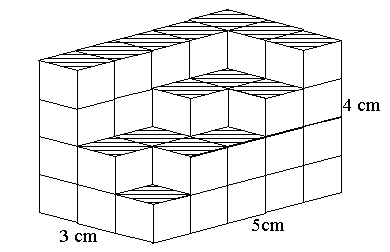 Задание 5. Найдите длину ломаной ABB₁C₁, если AD=4см, DD₁=1см, DC=2см.Задание 6. Вычислите объём куба с ребром 4см.Задание 7. Вместимость какого сосуда может быть равной 5дм³: стакана? кастрюли? флакона духов? мензурки?Задание 8. Измерения параллелепипеда равны 2 см, 7 см и 4 см. Найдите площадь наибольшей из граней фигуры.Задание 9. Объем куба равен 512 см³. Найдите чему равна сторона куба?